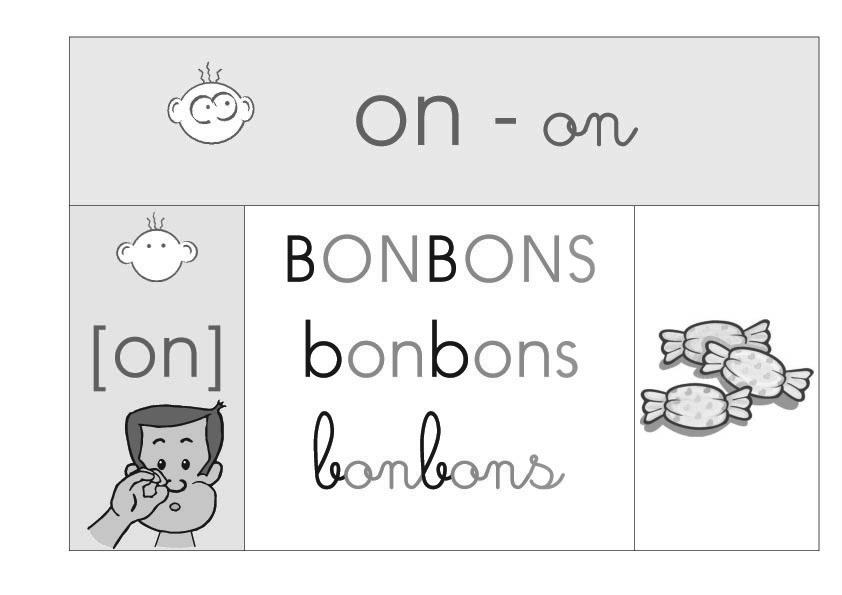 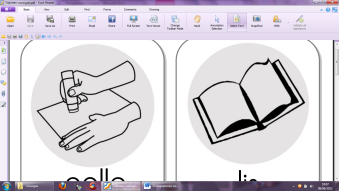 Je lis des sons.Je lis des sons.Je lis des sons.bonronchonlonplondontronfonvonquonsonnonJe lis des mots.Je lis des mots.Je lis des mots.pouponrondemonstrelongfondretomberbidonbouchoncochonjamboncotonbourdonJe lis des phrasesJe lis des phrasesLe monstre tombe au  fond du trou.Le cochon a une queue en tire-bouchon.Le poupon a perdu un bouton rond de son pantalon long.Je lis une comptineJe lis une comptineRon ron ron
La queue d’un cochon
Ri ri ri
La queue d’une souris
Ra ra ra
La queue d’un gros rat